Balance Map What it is that you need to have in place to feel sane enough?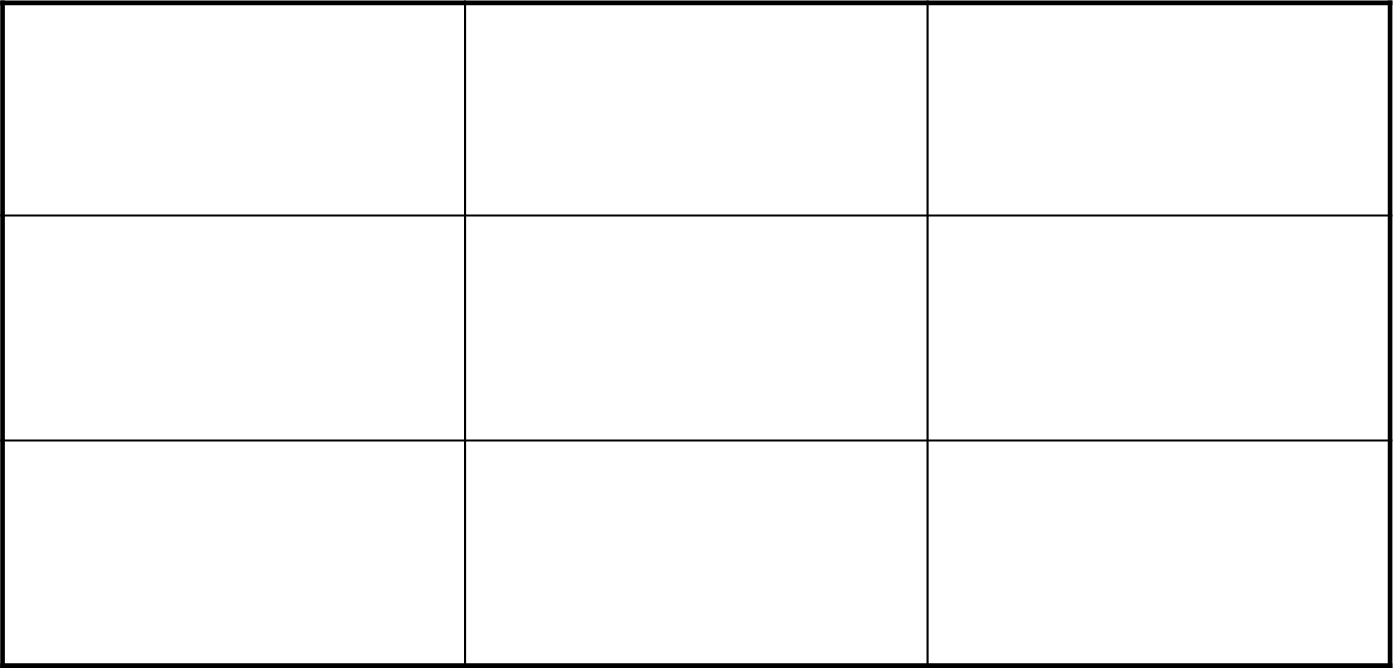 courtesy of Françoise Mathieu, TEND